г. Петропавловск-Камчатский			               « 30 »   июня   2016  года В соответствии с постановлением Правительства Камчатского края от 23.08.2012 № 385-П «Об установлении расходных обязательств Камчатского края по предоставлению мер социальной поддержки отдельных категорий граждан, проживающих в Камчатском крае»	ПРИКАЗЫВАЮ:1. Утвердить Административный регламент предоставления Министерством социального развития и труда Камчатского края государственной услуги по назначению ежемесячной социальной выплаты отдельным категориям граждан, проживающим в Камчатском крае, согласно приложению.2. Признать утратившими силу: 	1)  приказ Министерства социального развития и труда Камчатского края   от 06.07.2012 № 365-п «Об утверждении административного регламента предоставления Министерством социального развития и труда Камчатского края  государственной услуги по предоставлению ежемесячной социальной выплаты отдельным категориям граждан, проживающим в Камчатском крае»;	2) часть 12 приказа Министерства социального развития и труда Камчатского края от 22.10.2013 № 608-п «О внесении изменений в отдельные приказы  Министерства социального развития и труда Камчатского края»;	3) приказ Министерства социального развития и труда Камчатского края   от 21.04.2014 № 306-п  «О внесении изменений в приказ Министерства социального развития и труда Камчатского 06.07.2012 № 365-п «Об утверждении административного регламента предоставления Министерством социального развития и труда Камчатского края  государственной услуги по предоставлению ежемесячной социальной выплаты отдельным категориям граждан, проживающим в Камчатском крае».	3. Настоящий приказ вступает в силу  через 10 дней после дня его официального опубликования и распространяется на правоотношения, возникающие с 1 августа 2016 года.И.о. Министра								             Е.С. МеркуловАдминистративный регламентпредоставления Министерством социального развития и труда Камчатского края государственной услуги по назначению ежемесячной социальной выплаты отдельным категориям граждан, проживающим в Камчатском краеI. Общие положенияПредмет регулирования Административного регламента	1. Административный регламент предоставления Министерством социального развития и труда Камчатского края (далее - Министерство) государственной услуги по назначению ежемесячной социальной выплаты отдельным категориям граждан, проживающим в Камчатском крае  (далее - Административный регламент, государственная услуга) регулирует отношения, возникающие в связи с предоставлением Министерством государственной услуги.2. Государственная услуга предоставляется Министерством через Краевое государственное казенное учреждение «Камчатский центр по выплате государственных и социальных пособий» и его филиалы (далее - КГКУ «Центр выплат»).При заключении Министерством соглашения о взаимодействии с КГКУ «Многофункциональный центр предоставления государственных и муниципальных услуг в Камчатском крае» (далее – МФЦ) предоставление государственной услуги либо ее части осуществляется через МФЦ.Круг заявителей3. Право на получение государственной услуги имеют следующие категории граждан, проживающие в Камчатском крае  (далее - гражданин): 1) участники Великой Отечественной войны;2) лица, награжденные знаком «Жителю блокадного Ленинграда»;3) бывшие несовершеннолетние узники концлагерей, гетто и других мест принудительного содержания, созданных фашистами и их союзниками в период второй мировой войны;4) супруги погибших (умерших) инвалидов Великой Отечественной войны и участников Великой Отечественной войны;5) участники трудового фронта.4. При наличии у граждан, указанных в части 3 настоящего Административного регламента, права на получение государственной услуги по нескольким основаниям, государственная услуга предоставляется по одному основанию по выбору гражданина.5. От имени  граждан могут выступать представители в силу наделения их полномочиями в порядке, установленном законодательством Российской Федерации (далее - представители).Требования к порядку информирования о  предоставлении                               государственной услуги6. Основными требованиями к информированию граждан являются:1) достоверность предоставляемой информации;2) четкость и полнота в изложении информации.7. При информировании о порядке предоставления государственной услуги по телефону должностные лица учреждений, указанных в приложении № 1 к настоящему  Административному регламенту (далее-должностное лицо), приняв вызов по телефону, должно представиться: назвать фамилию, имя, отчество (при наличии), должность.Должностное лицо обязано сообщить график приема граждан, точный почтовый адрес КГКУ «Центр выплат», способ проезда к нему, а при необходимости - требования к письменному обращению.Информирование по телефону о порядке предоставления государственной услуги осуществляется в соответствии с графиком работы КГКУ «Центр выплат».Во время разговора должностное лицо должно произносить слова четко и не прерывать разговор по причине поступления другого звонка.При невозможности ответить на поставленные гражданином вопросы телефонный звонок должен быть переадресован (переведен) на другое должностное лицо либо обратившемуся гражданину должен быть сообщен номер телефона, по которому можно получить необходимую информацию, либо предлагается обратиться письменно или назначить другое удобное для гражданина время консультации.Разговор по телефону не должен продолжаться более 10 минут.8. При ответах на телефонные звонки и устные обращения должностное лицо обязано в соответствии с поступившим обращением предоставлять информацию по следующим вопросам:1) о нормативных правовых актах, регулирующих вопросы предоставления государственной услуги (наименование, номер, дата принятия нормативного правового акта);2) о перечне категорий граждан, имеющих право на получение государственной услуги;3) о перечне документов, необходимых для получения государственной услуги;4) о сроках предоставления государственной услуги;5) об основаниях отказа в предоставлении государственной услуги;6) о месте размещения в информационно-телекоммуникационной сети «Интернет» информации по вопросам предоставления государственной услуги.9. Адрес Министерства социального развития и труда Камчатского   
края: 683040, г. Петропавловск-Камчатский, ул. Ленинградская, д. 118. 
Юридический адрес: 683040, г. Петропавловск-Камчатский, пл. Ленина, 1,                     
телефон (8-415-2)-42-83-55; факс: 23-49-19.   Адрес электронной почты: minsrt@kamgov.ru;        
сайт http://www.kamgov.ru  .                      10. Информация о месте нахождения КГКУ «Центр выплат», почтовых адресах, адресах официальных сайтов в информационно-телекоммуникационной сети «Интернет», электронной почты, номерах телефонов для справок содержатся в приложении  № 1 к настоящему Административному регламенту. 11. Информация для граждан по предоставлению государственной услуги размещена:1) на сайте Министерства в информационно-телекоммуникационной сети «Интернет»: http://www.kamchatka.gov.ru;2) на сайте КГКУ «Центр выплат» в информационно-телекоммуникационной сети «Интернет»: http://www.socuslugi.kamchatka.ru12. Информирование граждан о предоставляемой государственной услуге осуществляется:1) при личном обращении в КГКУ «Центр выплат»;2) посредством размещения информации на информационных стендах в помещениях Министерства, КГКУ «Центр выплат»;3) посредством размещения информации на официальном сайте исполнительных органов государственной власти Камчатского края в информационно-телекоммуникационной сети «Интернет»,  в государственной информационной системе «Единый портал государственных и муниципальных услуг (функций)» - www.gosuslugi.ru (далее – ЕПГУ);4) посредством размещения информации в МФЦ в случае, предусмотренном частью 2 настоящего Административного регламента;5) посредством размещения информации в средствах массовой информации, издания информационных брошюр, буклетов, иной печатной продукции;6) посредством направления ответов на письменные обращения граждан.13. Со дня приема заявления и документов на предоставление государственной услуги гражданин, подавший заявление, имеет право на получение сведений о ходе предоставления государственной услуги при личном обращении по телефону в КГКУ «Центр выплат» либо в электронном виде по электронной почте:1) о поступлении его заявления и документов;2) о ходе рассмотрения заявления и документов, о завершении рассмотрения заявления и документов.14. На информационных стендах Министерства, КГКУ «Центр выплат» размещается следующая информация:1) место нахождения, график (режим) работы, номера телефонов, адреса в информационно-телекоммуникационной сети «Интернет» и электронной почты Министерства, КГКУ «Центр выплат»;2) текст настоящего Административного регламента с приложениями;3) образцы заполнения заявлений о предоставлении государственной услуги.15. На ЕПГУ размещены и доступны без регистрации и авторизации следующие информационные материалы:1) информация о порядке и способах предоставления государственной услуги;2) сведения о почтовом адресе, телефонах, адресе официального сайта, адресе электронной почты;3) перечень нормативных правовых актов, регламентирующих предоставление государственной услуги;4) перечень представляемых документов и перечень сведений, которые должны содержаться в заявлении (обращении);5) доступные  для копирования формы заявлений и иных документов, необходимых для получения государственной услуги.16. Прием граждан  ведется в порядке очереди.17. График работы:1) Министерства:понедельник - четверг - с 9.00 до 17.00;пятница - с 9.00 до 16.00;обеденный перерыв - с 12.10 до 13.002) КГКУ «Центр выплат»:понедельник - четверг - с 9.00 до 18.00;пятница - с 9.00 до 13.00;обеденный перерыв - с 13.00 до 14.00.II. Стандарт предоставления государственной услугиНаименование государственной услуги	18. Наименование государственной услуги - назначение ежемесячной социальной выплаты отдельным категориям граждан, проживающим в Камчатском крае (далее – ежемесячная социальная выплата).Наименование исполнительного органа государственной власти Камчатского края, предоставляющего государственную услугу, государственные органы, организации, участвующие в предоставлении государственной услуги19. Государственная услуга предоставляется Министерством через КГКУ «Центр выплат».20. При предоставлении государственной услуги в целях получения сведений, необходимых для предоставления государственной услуги, осуществляется взаимодействие КГКУ «Центр выплат»  в соответствии с заключенными Соглашениями о межведомственном информационном взаимодействии со следующими государственными органами, а также организациями (далее - органы, участвующие в предоставлении государственной услуги):1) органами регистрационного учета граждан (в части предоставления сведений о месте жительства, об убытии гражданина с места жительства в Камчатском крае);2) органами записи актов гражданского состояния (в части предоставления сведений об умерших гражданах);3) Пенсионным фондом Российской Федерации (в части предоставления сведений о зарегистрированном в системе обязательного пенсионного страхования (СНИЛС).21. Прием заявлений и документов у граждан на предоставление государственной услуги осуществляется в КГКУ «Центр выплат» - при личном обращении и по почте.При заключении Министерством соглашения о взаимодействии с МФЦ прием заявлений и документов у граждан на предоставление государственной услуги осуществляется через МФЦ.Перечень учреждений, осуществляющих прием заявлений  и документов  на предоставление государственной услуги, содержится в приложении № 2 к настоящему Административному регламенту.  Результат  предоставления государственной услуги22. Результатом предоставления государственной услуги является  назначение либо отказ в назначении гражданину ежемесячного денежного пособия.Срок и период предоставления государственной услуги23. Назначение ежемесячной социальной выплаты осуществляется с месяца, следующего за месяцем обращения граждан за назначением ежемесячной социальной выплаты, по месяц утраты ими права на получение ежемесячной социальной выплаты  включительно.    24. Принятие решения о предоставлении  (об отказе в предоставлении) государственной услуги осуществляется КГКУ «Центр выплат» не позднее 60 календарных дней со дня регистрации заявления и документов, перечисленных в части 26 настоящего Административного регламента, обязанность по предоставлению которых возложена на гражданина.Если последний день указанного срока приходится на нерабочий  или праздничный день, днем принятия решения о предоставлении  (об отказе в предоставлении) государственной услуги считается день, следующий за последним нерабочим или праздничным днем.Гражданин (его представитель) в течение 3 рабочих дней после принятия решения об отказе в предоставлении государственной услуги уведомляется с указанием причин и порядка обжалования данного решения. Правовые основания для предоставления государственной услуги25. Предоставление государственной услуги осуществляется в соответствии со следующими нормативными правовыми актами:1) Федеральным законом от 27.07.2010 № 210-ФЗ «Об организации предоставления государственных и муниципальных услуг»;	2)  постановлением Правительства Камчатского края от 19.12.2008 № 423-П «Об утверждении положения о Министерстве социального развития и труда Камчатского края»;3) постановлением Правительства Камчатского края от 23.08.2012 № 385-П «Об установлении расходных обязательств Камчатского края по предоставлению мер социальной поддержки отдельных категорий граждан, проживающих в Камчатском крае»;	4)  постановлением Правительства Камчатского края от 14.02.2013 № 52-П «Об утверждении Положения об особенностях подачи и рассмотрения жалоб на решения и действия (бездействие) исполнительных органов государственной власти Камчатского края, предоставляющих государственные услуги, и их должностных лиц, государственных гражданских служащих исполнительных органов государственной власти Камчатского края, предоставляющих государственные услуги».Исчерпывающий перечень документов, которые являются необходимыми и обязательными для предоставления государственной услуги, подлежащих представлению гражданином26. Для получения государственной услуги гражданин обращается с заявлением о назначении ежемесячной социальной выплаты по форме согласно приложению № 4 к настоящему Административному регламенту, с приложением следующих документов: 1) паспорта гражданина Российской Федерации либо вида на жительство (для иностранных граждан и лиц без гражданства, постоянно проживающих на территории Российской Федерации);2) удостоверения, подтверждающего право гражданина на получение социальной поддержки;3) документов, удостоверяющих личность и полномочия представителя (опекуна, попечителя) (в случае, если заявление подается представителем гражданина);4) документов, подтверждающие смену фамилии (имени, отчества) (свидетельство о перемене имени (в случае смены фамилии, имени, отчества).При этом документом, подтверждающим полномочия уполномоченного лица, является доверенность в простой письменной форме либо нотариально удостоверенная доверенность или доверенность, приравненная к нотариально удостоверенной в соответствии с гражданским законодательством Российской Федерации.27.  Сведения (документы),  подтверждающие факт проживания гражданина в Камчатском крае, запрашиваются КГКУ «Центр выплат» в органах регистрационного учета граждан о месте жительства граждан, участвующих в межведомственном  информационном взаимодействии. В случае, если этими сведениями (документами) не располагают органы регистрационного учета граждан о месте жительства граждан, участвующие в межведомственном  информационном взаимодействии, гражданин обязан их представить самостоятельно.В качестве документа, подтверждающего  факт проживания по месту жительства в  Камчатском крае, гражданин вправе представить паспорт гражданина Российской Федерации с отметкой о регистрации по месту жительства, временное удостоверение личности гражданина Российской Федерации, а граждане, не достигшие 14-летнего возраста, - свидетельство о регистрации по месту жительства, выданное территориальным органом Федеральной миграционной службы.В качестве документа, подтверждающего место пребывания в Камчатском крае, гражданин вправе предоставить свидетельство о регистрации по месту пребывания в Камчатском крае, временное удостоверение личности гражданина Российской Федерации.В качестве документа, подтверждающего постоянное проживание в Камчатском крае иностранного гражданина или лица без гражданства, гражданин вправе представить вид на жительство с отметкой о месте регистрации по месту жительства.28. Документы, предоставленные гражданином лично, должны удовлетворять следующим требованиям:1) в заявлении должны быть заполнены все реквизиты;2) документы, выданные иностранными государствами, представляемые для назначения ежемесячной денежной выплаты должны быть легализованы (удостоверены посредством апостиля) в соответствии с действующим законодательством и переведены на русский язык;3) не иметь подчисток либо приписок, зачеркнутых слов и иных не оговоренных в них исправлений, а также серьезных повреждений, не позволяющими однозначно толковать их содержание, или исполнений карандашом.29. В случае, если для предоставления государственной услуги необходима обработка персональных данных лица, не являющегося гражданином, указанным в части 3 настоящего Административного регламента, и если в соответствии с федеральным законом обработка таких персональных данных может осуществляться только с согласия указанного лица, при обращении за получением государственной услуги гражданин дополнительно представляет документы, подтверждающие получение согласия указанного лица или его представителя на обработку персональных данных указанного лица, в соответствии с приложением № 6 к настоящему Административному регламенту.Документы, подтверждающие получение согласия, могут быть представлены, в том числе в форме электронного документа в соответствии с требованиями Федеральных законов от 06.04.2011 № 63-ФЗ «Об электронной подписи» и от 27.07.2010 № 210-ФЗ «Об организации предоставления государственных и муниципальных услуг».Действие настоящей части не распространяется на лиц, признанных безвестно отсутствующими, и на разыскиваемых лиц, место нахождения которых не установлено уполномоченным федеральным органом исполнительной власти.30.  При личном обращении граждан в учреждения, указанные в приложении № 2 к настоящему Административному регламенту, копии документов, указанных  в  части 26 настоящего Административного регламента, изготавливаются и заверяются специалистами этих учреждений при предъявлении оригиналов документов. В случае отсутствия оригиналов документов гражданином либо его представителем должны быть предоставлены копии документов, заверенные в соответствии с частью 31 настоящего Административного регламента.31. Копии документов, указанных в  частях 26 и 29 настоящего Административного регламента, направляемых гражданами посредством почтовой связи, должны быть заверены:1) нотариусом;2) главой местной администрации поселения или специально уполномоченным должностным лицом местного самоуправления муниципального района, имеющим право осуществлять нотариальные действия.32. Гражданин несет ответственность за достоверность документов и сведений, представленных для получения государственной услуги.КГКУ «Центр выплат» вправе осуществлять проверку достоверности документов и сведений, представленных гражданином.Исчерпывающий перечень сведений, необходимых для предоставления государственной услуги, которые находятся в распоряжении органов, участвующих в предоставлении государственных и муниципальных услуг, и подлежат предоставлению в рамках межведомственного информационного взаимодействия33. Сведения, которые находятся в распоряжении органов, участвующих в предоставлении государственных и муниципальных услуг, и подлежат предоставлению в рамках межведомственного информационного взаимодействия:1) сведения о месте жительства, об убытии гражданина с места жительства в Камчатском крае, находящиеся в распоряжении органа регистрационного учета граждан;2) сведения об умерших гражданах, находящиеся в распоряжении органов записи актов гражданского состояния;3) сведения о лице, зарегистрированном в системе обязательного пенсионного страхования гражданине (СНИЛС), находящиеся в  распоряжении Пенсионного фонда Российской Федерации. Гражданин вправе представить сведения, предусмотренные настоящей частью, по собственной инициативе.34. Запрещается требовать от гражданина предоставления документов и сведений или осуществления действий, представление или осуществление которых не предусмотрено нормативными правовыми актами Российской Федерации и Камчатского края, регулирующими отношения, возникающие в связи с предоставлением государственной услуги, а также требовать предоставления документов и информации, которые находятся в распоряжении государственных органов, органов местного самоуправления в соответствии с нормативными правовыми актами Российской Федерации.Исчерпывающий перечень оснований для отказа в приеме заявления и документов, необходимых для предоставления государственной услуги35. Основанием для отказа в приеме и возврата заявления и документов, представленных гражданином для предоставления государственной услуги, является:1) предоставление документов, не отвечающих требованиям частей  28  и 31 настоящего Административного регламента, а также предоставление документов с серьезными повреждениями, не позволяющими однозначно истолковать их содержание; 2) поступление заявления с приложением не полного пакета документов, указанных в частях 26 и 29 настоящего Административного регламента. Исчерпывающий перечень оснований для отказа в предоставлении государственной услуги36. Основаниями для отказа в предоставлении государственной услуги являются:1) гражданин не относится к категории лиц, указанных в части 3 настоящего Административного регламента; 2) гражданин не проживает в Камчатском крае.Перечень услуг, которые являются необходимыми и обязательными для предоставления государственной услуги37. Услуги, которые являются необходимыми и обязательными для предоставления государственной услуги, не предусмотрены.Размер платы, взимаемой с гражданина при предоставлении государственной услуги и способы ее взимания38. Государственная услуга предоставляется гражданам бесплатно.Максимальный срок ожидания в очереди при подаче заявления о предоставлении государственной услуги39. В случае личного обращения гражданина в учреждения, указанные в приложении № 2 к настоящему Административному регламенту, осуществляющие прием документов, с заявлением о предоставлении государственной услуги, максимальный срок ожидания в очереди не должен превышать 15 минут.Срок и порядок приема и регистрации заявления гражданина о предоставлении государственной услуги, в том числе в электронной форме40. Регистрация заявлений и документов производится в КГКУ «Центр выплат»:1) при личном обращении гражданина (его представителя)  – в день обращения и предоставления полного пакета документов, указанных в частях               26 и 29 настоящего Административного регламента;2) при поступлении заявления  с приложением документов, указанных в частях  26  и 29 настоящего Административного регламента, по почте   в течение 3 рабочих дней со дня их поступления в КГКУ «Центр выплат». В этом случае  днем обращения гражданина считается дата, указанная на почтовом штемпеле организации федеральной почтовой связи по месту отправления данных документов;3) при предоставлении заявления и полного пакета документов, указанных в частях  26 и 29 настоящего Административного регламента, через МФЦ, в день их поступления в КГКУ «Центр выплат». А в случае предоставления заявления и полного пакета документов, указанных частях 26 и 29 настоящего Административного регламента, в последний день месяца через МФЦ -  днем обращения считается дата их регистрации в МФЦ.41.   В случае  предоставления гражданином (его представителем) полного пакета документов, указанных частях 26 и 29 настоящего Административного регламента и поступления в рамках межведомственного взаимодействия от органов, участвующих в предоставлении государственной услуги, информации об отсутствии сведений (документов), указанных в части 27 настоящего административного регламента, влияющих на право предоставления государственной услуги,   гражданин (его представитель) в течение 3 рабочих дней со дня ее поступления уведомляется о необходимости их самостоятельного представления в срок, который не должен превышать  55 календарных дней со дня регистрации заявления в КГКУ «Центр выплат».В случае непредставления гражданином (его представителем) сведений                  (документов), указанных в  части  27  настоящего Административного регламента, по истечении 55 календарных дней со дня регистрации  заявления в КГКУ «Центр выплат», гражданин (его представитель) в течение 3 рабочих дней уведомляется об отказе в предоставлении государственной услуги по причине, предусмотренной пунктом 1 части 36 настоящего Административного реглдамента, и порядка обжалования данного решения.42. Отказ в приеме заявления и неполного пакета документов при личном обращении гражданина осуществляется в день его обращения специалистами учреждений, указанных в приложении № 2 к настоящему Административному регламенту, осуществляющих прием заявлений и документов на предоставление государственной услуги, с выдачей уведомления о причине  отказа и порядка обжалования данного решения по форме, согласно приложения № 5 к настоящему Административному регламенту.43. Возврат заявления и неполного пакета документов, необходимых для предоставления государственной услуги, представленных гражданином по почте, осуществляется не позднее 7 рабочих дней со дня регистрации заявления в               КГКУ «Центр выплат» с указанием причины возврата и порядка обжалования данного решения по форме, согласно приложения № 5 к настоящему Административному регламенту.Требования к помещениям, в которых предоставляется государственная услуга, к месту ожидания и приема граждан при предоставлении государственной услуги44. Помещение, в котором осуществляется прием граждан, должно обеспечивать:1) удобство оформления гражданином письменного обращения;2) телефонную связь;3) возможность копирования документов;4) доступность к нормативным правовым актам, регулирующим отношения, возникающие в связи с предоставлением государственной услуги.45. Помещения, предназначенные для приема граждан, должны быть оборудованы в соответствии с санитарными правилами и нормами, с соблюдением необходимых мер безопасности, в том числе средствами пожаротушения и оповещения о возникновении чрезвычайной ситуации. Входы и выходы в помещение из них оборудуются вывесками с указанием их наименования и графика работы, а также пандусами, расширенными проходами, позволяющими обеспечить беспрепятственный доступ инвалидов, включая инвалидов, использующих кресла-коляски и собак-проводников. Инвалидам предоставляется возможность самостоятельного передвижения по территории, на которой расположено КГКУ «Центр выплат», посадки в транспортное средство и высадки из него, в том числе с использованием кресла-коляски.Инвалидам, имеющим стойкие расстройства функции зрения, обеспечивается сопровождение и оказание им помощи в зданиях и на территориях, на которых расположено  КГКУ «Центр выплат».На территориях, на которых расположено КГКУ «Центр выплат», допускаются собаки-проводники при наличии документов, подтверждающих их специальное обучение и выдаваемых по форме и в порядке, которые определяются федеральным органом исполнительной власти, осуществляющим функции по выработке и реализации государственной политики и нормативно-правовому регулированию в сфере социальной защиты населения.Помещения, предназначенные для ожидания и приема граждан, оборудуются стульями, кресельными секциями или скамьями, столами (стойками) для оформления документов. Гражданам предоставляются писчая бумага и канцелярские принадлежности в достаточном количестве.Количество мест ожидания определяется исходя из фактической нагрузки и возможностей для их размещения.В помещении для приема граждан предусматривается оборудование доступных мест общественного пользования.Для предоставления возможности получения гражданами ознакомления с нормативными правовыми актами, регулирующими предоставление государственных услуг, в помещении, предназначенном для ожидания и приема граждан,  должен быть установлен компьютер со справочно-правовыми системами и программными продуктами. Прием граждан по вопросам предоставления государственной услуги осуществляется в кабинках (кабинетах), специального оборудованных для приема граждан. Рабочее место специалиста, ведущего прием граждан, должно быть оборудовано персональным компьютером, принтером и сканером, копировальной техникой, средствами телефонной связи.Специалисты, ответственные за предоставление государственной услуги, обязаны иметь личные нагрудные идентификационные карточки (бейджи) с указанием фамилии, имени, отчества и должности либо таблички аналогичного содержания на рабочих местах.Специалисты, ответственные за предоставление государственной услуги, оказывают помощь инвалидам в преодолении барьеров, мешающих получению ими услуг наравне с другими лицами.Места информирования, предназначенные для ознакомления граждан с информационными материалами, оборудуются информационными стендами.На информационных стендах Министерства, КГКУ «Центр выплат» размещается следующая информация:1) место нахождения, график (режим) работы, номера телефонов, адреса в информационно-телекоммуникационной сети «Интернет» и электронной почты Министерства, КГКУ «Центр выплат»;2) текст настоящего Административного регламента с приложениями;3) образцы заполнения заявлений о предоставлении государственной услуги;4) извлечения из законодательных и иных нормативных правовых актов, содержащих нормы, регулирующие деятельность по предоставлению государственной услуги. В КГКУ «Центр выплат» обеспечивается надлежащее размещение оборудования и носителей информации, необходимой для беспрепятственного доступа инвалидов к зданиям и услугам, с учетом ограничений их жизнедеятельности. В КГКУ «Центр выплат» осуществляется дублирование необходимой для инвалидов звуковой и зрительной информации, а также надписей, знаков и иной текстовой и графической информации знаками, выполненными рельефно-точечным шрифтом Брайля, допуск сурдопереводчика и тифлосурдопереводчика. В местах приема граждан на видном месте размещаются схемы размещения средств пожаротушения и путей эвакуации посетителей и работников органов, участвующих в предоставлении государственной услуги. На территориях, прилегающих к местам расположения КГКУ «Центр  выплат»  оборудуются места для стоянки (остановки) автотранспортных средств. На стоянке выделяется не менее 10 процентов мест, но не менее одного места для парковки специальных автотранспортных средств инвалидов.Доступ граждан к парковочным местам является бесплатным.В целях обеспечения конфиденциальности сведений о гражданине одним специалистом одновременно ведется прием только одного посетителя. Одновременное консультирование и (или) прием двух и более граждан не допускается. Показатели доступности и качества государственной услуги46. Показателями доступности государственной услуги являются:1) степень информированности граждан о порядке предоставления государственной услуги (доступность информации о государственной услуге, возможность выбора способа получения информации);2) возможность выбора гражданином форм предоставления государственной услуги, в том числе с использованием информационно-телекоммуникационных  сетей общего пользования (в том числе сети Интернет);3) возможность обращения за получением государственной услуги в МФЦ в случае, если между Министерством и МФЦ заключено соглашение о взаимодействии и государственная услуга предусмотрена перечнем, установленным соглашением;4) доступность обращения за предоставлением государственной услуги, в том числе для маломобильных групп населения;5) соблюдение сроков предоставления государственной услуги и сроков выполнения административных процедур при предоставлении государственной услуги;6) отсутствие обоснованных жалоб со стороны граждан по результатам предоставления государственных услуг;7) предоставление возможности подачи заявления и документов (содержащихся в них сведений), необходимых для предоставления государственной услуги, в форме электронного документа;8) предоставление возможности получения информации о ходе предоставления государственной услуги, в том числе с использованием информационно-телекоммуникационных  сетей общего пользования,  в том числе в электронном виде посредством электронной почты.47. В целях предоставления государственной услуги, консультаций и информирования о ходе предоставления государственной услуги допускается осуществление приема граждан по предварительной записи. Запись на прием производится при личном обращении гражданина или с использованием средств телефонной связи.48.  Показателями качества государственной услуги являются:1) достоверность предоставляемой информации;2) полнота информирования;3) степень удовлетворенности граждан качеством государственной услуги;4) количество обоснованных жалоб на действия (бездействия) и решения специалистов Министерства, КГКУ «Центр выплат» в процессе предоставления государственной услуги;5) количество выявленных нарушений полноты и качества предоставления государственной услуги по результатам плановых и внеплановых проверок.III. Состав, последовательность и сроки выполненияадминистративных процедур, требования к порядку их выполненияПеречень административных процедур49. Предоставление государственной услуги включает в себя следующую административную процедуру - назначение ежемесячной социальной выплаты отдельным категориям граждан, проживающим в Камчатском крае, состоящую из следующих административных действий:1) прием и регистрация заявлений и документов на предоставление  государственной услуги;2) рассмотрение заявления и определение права гражданина на предоставление государственной услуги;3) истребование документов (сведений) в рамках межведомственного взаимодействия;4) принятие решения о результате  предоставления  государственной услуги.Блок-схема предоставления государственной услуги приведена в приложении № 3 к настоящему Административному регламенту.Административное действие по приему и регистрации заявления и документов на предоставление государственной услуги50.   Основанием для приема заявления и документов от гражданина на предоставление государственной услуги является его обращение в учреждения,  указанные в приложении № 2 к настоящему Административному регламенту,  с заявлением по форме в соответствии с приложением № 4 к настоящему Административному регламенту, с приложением документов, указанных частях 26 и 29 настоящего Административного регламента. 51. Специалист по приему обращений учреждений, указанных в приложении № 2 к настоящему Административному регламенту (далее - специалист по приему обращений), при личном обращении гражданина  проверяет наличие документов, исходя из перечня, указанного частях 26 и 29 настоящего Административного регламента. Максимальный срок выполнения административного действия составляет 10 минут.52. При установлении факта отсутствия необходимых документов из перечня, указанного  в частях 26 и 29 настоящего Административного регламента, специалист по приему обращений при личном обращении гражданина уведомляет его о перечне недостающих документов, предлагает принять меры по их восполнению и возвращает представленные документы с уведомлением по форме, согласно приложения № 5 к настоящему Административному регламенту. Максимальный срок выполнения административного действия составляет 10 минут.53. Специалист по приему обращений при личном обращении гражданина и предоставлении полного пакта документов, указанного частях 26 и 29  настоящего Административного регламента,  готовит копии представленных документов либо сличает представленные гражданином копии и оригиналы документов.Копии представленных документов должны быть заверены в порядке, установленном действующим законодательством, либо заверяются специалистом по приему обращений при визуальном осмотре и сличении оригинала и копии.Гражданину при личном обращении выдается расписка о приеме документов с указанием даты приема документов. Оригиналы документов возвращаются заявителю.Максимальный срок выполнения действия составляет 15 минут.54. При наличии полного пакета документов, указанных частях 26 и 29 настоящего Административного регламента, специалист по приему обращений в день обращения вносит в Журнал регистрации обращений: 1) порядковый номер поданного заявления;2) фамилию, имя, отчество гражданина;3) адрес места жительства гражданина;4) дату приема заявления.Максимальный срок выполнения действия составляет 10 минут.55. Специалист по приему обращений при поступлении обращения гражданина с приложением документов по почте в течение 3 дней регистрирует его, вносит в Журнал регистрации обращений:1) порядковый номер поданного заявления;2) фамилию, имя, отчество гражданина;3) адрес регистрации гражданина;4) дату приема заявления.Максимальный срок выполнения действия составляет 10 минут.56. Специалист по приему обращений зарегистрированное заявление направляет директору КГКУ «Центр выплат» либо лицу, уполномоченному приказом КГКУ «Центр выплат» (далее - руководитель), в течение 1 рабочего дня со дня регистрации заявления в КГКУ «Центр выплат» для наложения резолюции.Административное   действие по рассмотрению заявления и определению права гражданина на предоставление государственной услуги57. Основанием для начала административного  действия по рассмотрению заявления  и определению  права гражданина на предоставление государственной услуги является поступление руководителю зарегистрированного заявления и прилагаемых документов для наложения резолюции.Срок рассмотрения заявлений руководителем - до 2-х рабочих дней со дня регистрации заявления в КГКУ «Центр выплат». 58. Рассмотренное руководителем заявление с резолюцией направляется специалисту по назначению ежемесячной социальной выплаты КГКУ «Центр выплат» (далее - специалист по назначению). 59. Специалист по назначению рассматривает заявление и документы гражданина, исходя из перечня, указанного частях 26 и 29 настоящего Административного регламента, проверяет наличие и соответствие представленных гражданином документов требованиям настоящего Административного регламента, определяет право гражданина на предоставление государственной услуги, формирует выплатное дело получателя государственной услуги в электронном виде в течение 10-ти рабочих дней со дня регистрации заявления в КГКУ «Центр выплат». При необходимости, специалист по назначению направляет в течение 5-ти рабочих  дней со дня регистрации заявления в КГКУ «Центр выплат» запрос о предоставлении в рамках межведомственного взаимодействия сведений, указанных в части 33 настоящего Административного регламента, в органы, участвующие в предоставлении государственной услуги.Срок выполнения административного действия - до 30 минут на 1 обращение.Административное действие по истребованию документов(сведений) в рамках межведомственного взаимодействия60. Основанием для начала административного действия является необходимость истребования сведений, предусмотренных частью  33 настоящего Административного регламента.61. Специалист по назначению после получения в рамках межведомственного взаимодействия запрашиваемых сведений из органов, участвующих в предоставлении государственной услуги, завершает формирование выплатного дела в электронном виде и формирует выплатное дело на бумажном носителе, готовит проект решения руководителя о предоставлении государственной услуги в течение 15-ти рабочих дней со дня регистрации заявления в КГКУ «Центр выплат».Срок выполнения административного действия - до 20 минут на 1 обращение.62. В случае, когда согласно представленным гражданином  (его представителем) документам или сведениям, предоставленным в рамках межведомственного взаимодействия органами, участвующими в предоставлении государственной услуги, у гражданина отсутствует право на получение государственной услуги, специалист по назначению готовит проект решения руководителя об отказе в предоставлении государственной услуги в  срок, не превышающем 55 календарных дней со дня регистрации заявления в КГКУ «Центр выплат».Срок выполнения административного действия - до 20 минут на 1 обращение.63.  В случае, когда согласно представленными в рамках межведомственного взаимодействия органами, участвующими в предоставлении государственной услуги, отсутствуют сведения (документы) о праве гражданина на получение государственной услуги, специалист по назначению направляет в течение 3 рабочих дней со дня их получения, уведомление гражданину о перечне и сроках предоставления самостоятельно сведений (документов), которые не подлежат предоставлению в рамках межведомственного информационного взаимодействия. Срок выполнения административного действия - до 20 минут на 1 обращение.Административное  действие по принятию решения о результате предоставления государственной услуги64. Основанием для начала административного действия  является результат рассмотрения специалистом по назначению заявления и  сведений (документов), предусмотренных частями 26, 29 и 33 настоящего  Административного регламента, и поступление их и проекта решения о предоставлении или отказе в предоставлении государственной услуги.65. Руководитель рассматривает представленные специалистом по назначению выплатное дело гражданина  и проект решения о предоставлении либо об отказе в предоставлении государственной услуги и принимает соответствующее решение в срок до 5 календарных дней со дня их поступления к нему.66. После принятия руководителем решения о предоставлении либо об отказе в предоставлении государственной услуги специалист по назначению в           3 рабочих дней со дня принятия решения готовит и направляет гражданину письменное уведомление об отказе в предоставлении  государственной услуги,  с указанием причины отказа и порядка его обжалования, в соответствии с приложением № 5 к настоящему Административному регламенту. Максимальный срок подготовки одного уведомления составляет 10 минут.IV. Контроль за предоставлением государственной услуги Порядок осуществления текущего контроля  за соблюдением и исполнением ответственными должностными лицами Министерства, КГКУ «Центр выплат» положений Административного регламента и иных нормативных правовых актов, устанавливающих требования к предоставлению государственной услуги, а также принятием ими решений67. Текущий и плановый контроль за соблюдением последовательности действий, определенных административными процедурами по предоставлению государственной услуги, осуществляется специалистами Министерства, ответственными за организацию работы по предоставлению государственной услуги, в пределах действий, находящихся в их компетенции.68. Текущий контроль осуществляется путем проведения проверок соблюдения и исполнения специалистами КГКУ «Центр выплат»  нормативных правовых актов Российской Федерации и Камчатского края, устанавливающих требования к предоставлению государственной услуги, положений настоящего Административного регламента, а также принятия ими решений.69. Контроль за полнотой и качеством предоставления государственной услуги включает в себя проведение проверок, выявление и устранение нарушений прав заявителей, рассмотрение обращений заявителей, содержащих жалобы на решения, действия (бездействие) специалистов, принятие по ним решений и подготовку ответов.По результатам проведенных проверок в случае выявления нарушений прав граждан  виновные лица привлекаются к ответственности в соответствии с законодательством Российской Федерации.Порядок и периодичность осуществления плановых и внеплановых проверок полноты и качества предоставления государственной услуги, в том числе порядок и формы контроля за полнотой и качеством предоставления государственной услуги70.  Проверки полноты и качества предоставления государственной услуги осуществляются на основании приказа Министерства.Проверки могут быть плановыми и внеплановыми.Плановые проверки осуществляются один раз в полугодие.При проверке рассматриваются все вопросы, связанные с предоставлением государственной услуги (комплексные проверки) или отдельные вопросы (тематические проверки).Внеплановые проверки проводятся по обращению гражданина.71. Для проведения проверки полноты и качества предоставления государственной услуги формируется комиссия, в состав которой включаются специалисты Министерства, КГКУ «Центр выплат».Результаты деятельности комиссии оформляются в виде справки, в которой отмечаются выявленные недостатки и предложения по их устранению. Справка подписывается председателем комиссии и в 2-дневный срок со дня подписания представляется в Министерство для принятия решения в отношении работников, допустивших нарушения.Ответственность должностных лиц Министерства, КГКУ «Центр выплат» за решения и действия (бездействие), принимаемые (осуществляемые) ими в ходе предоставления государственной услуги72. Специалисты Министерства, специалисты КГКУ «Центр выплат» несут персональную ответственность за соблюдение сроков и порядка проведения административных процедур при предоставлении государственной услуги в рамках, возложенных на них настоящим Административным регламентом и должностными инструкциями функциональных обязанностей.73. Персональная ответственность должностного лица определяется в его должностной инструкции в соответствии с требованиями законодательства Российской Федерации. Персональная ответственность специалистов КГКУ «Центр выплат» закрепляется в их должностных инструкциях и приказах руководителя в соответствии с Уставом КГКУ «Центр выплат».74. Перечень специалистов, осуществляющих текущий контроль, устанавливается приказами Министерства.V. Досудебный  (внесудебный) порядок  обжалования решений и действий  (бездействия) должностных лиц Министерства, специалистов КГКУ «Центр выплат» предоставляющих государственную услугу, а также их должностных лиц и специалистов  75. Гражданин может обратиться с жалобой,  в том числе в следующих случаях:1) нарушение срока регистрации запроса гражданина о предоставлении государственной услуги;2)  нарушение срока предоставления государственной услуги;3) требование у заявителя документов, не предусмотренных нормативными правовыми актами Российской Федерации, нормативными правовыми актами Камчатского края для предоставления государственной услуги;4) отказ в приеме документов, предоставление которых предусмотрено нормативными правовыми актами Российской Федерации, нормативными правовыми актами Камчатского края для предоставления услуги, у гражданина;5) отказ в предоставлении государственной услуги, если основания отказа не предусмотрены федеральными законами и принятыми в соответствии с ними иными нормативными правовыми актами Российской Федерации, нормативными правовыми актами Камчатского края;6) затребование с гражданина при предоставлении государственной услуги платы, не предусмотренной нормативными правовыми актами Российской Федерации, нормативными правовыми актами Камчатского края;7) отказ должностных лиц  участвующих в предоставлении государственной услуги, в исправлении допущенных опечаток и ошибок в выданных в результате предоставления государственной услуги документах либо нарушение установленного срока таких исправлений.76. Жалоба должна содержать:1) наименование органа, предоставляющего государственную услугу, должностного лица органа, предоставляющего государственную услугу, либо государственного служащего, решения и действия (бездействие) которых обжалуются;2) фамилию, имя, отчество (последнее - при наличии), сведения о месте жительства  гражданина - физического лица либо наименование, сведения о месте нахождения гражданина - юридического лица, а также номер (номера) контактного телефона, адрес (адреса) электронной почты (при наличии) и почтовый адрес, по которым должен быть направлен ответ гражданину;3) сведения об обжалуемых решениях и действиях (бездействии) органа, предоставляющего государственную услугу, должностного лица органа, предоставляющего государственную услугу, либо государственного служащего;4) доводы, на основании которых гражданин не согласен с решениями и действиями (бездействием) органа, предоставляющего государственную услугу, должностного лица органа, предоставляющего государственную услугу, либо государственного служащего. Гражданином  могут быть представлены документы (при наличии), подтверждающие доводы гражданина, либо их копии.77. Жалобы на действие (бездействие) должностных лиц, предоставляющих государственные услуги, а также на принятые ими решения подается в письменной форме на бумажном носителе, в электронной форме в Министерство и рассматриваются им в порядке, предусмотренном настоящим разделом административного регламента78. Жалоба может быть направлена по почте, через многофункциональный центр, с использованием сети Интернет, единого портала государственных и муниципальных услуг либо регионального портала государственных и муниципальных услуг, а также может быть принята на личном приеме гражданина.Жалоба, поступившая в письменной форме в Министерство,  подлежит обязательной регистрации в журнале учета жалоб на решения и действия (бездействие) исполнительного органа государственной власти Камчатского края, его должностных лиц, государственных гражданских служащих (специалистов), предоставляющих государственные услуги (далее - Журнал), не позднее следующего рабочего дня со дня ее поступления с присвоением ей регистрационного номера.Ведение Журнала осуществляется по форме и в порядке, установленным правовым актом Министерства.Срок рассмотрения жалобы исчисляется со дня регистрации жалобы в исполнительном органе государственной власти Камчатского края.79. В случае если обжалуются решения Министра, жалоба подается в Правительство Камчатского края и рассматривается в порядке, предусмотренном разделом 4 Положения об особенностях подачи и рассмотрения жалоб на решения и действия (бездействие) исполнительных органов государственной власти Камчатского края, предоставляющих государственные услуги, и их должностных лиц, государственных гражданских служащих исполнительного органа государственной власти Камчатского края, предоставляющих государственные услуги, утвержденного постановлением Правительства Камчатского края от 14.02.2013 № 52-П Комиссией по досудебному обжалованию действий (бездействий), решений исполнительных органов государственной власти Камчатского края, их должностных лиц, образованной постановлением Правительства Камчатского края от 28.07.2008 № 230-П.80. В случае подачи жалобы на личном приеме гражданин представляет документ, удостоверяющий его личность в соответствии с законодательством Российской Федерации.81. В случае, если жалоба подается через представителя гражданина, представляется документ, подтверждающий полномочия на осуществление действий от имени гражданина. В качестве документа, подтверждающего полномочия на осуществление действий от имени гражданина, может быть представлена:1) оформленная в соответствии с законодательством Российской Федерации доверенность (для физических лиц);2) оформленная в соответствии с законодательством Российской Федерации доверенность, заверенная печатью гражданина и подписанная руководителем гражданина или уполномоченным этим руководителем лицом (для юридических лиц);3) копия решения о назначении или об избрании либо приказа о назначении физического лица на должность, в соответствии с которым такое физическое лицо обладает правом действовать от имени гражданина без доверенности.82. При подаче жалобы в электронном виде документы, указанные в части 81  настоящего административного регламента, могут быть представлены в форме электронных документов, подписанных электронной подписью, вид которой предусмотрен законодательством Российской Федерации, при этом документ, удостоверяющий личность гражданин, не требуется.83. Заявитель имеет право на получение информации и документов, необходимых для обоснования и рассмотрения жалобы.84. Министерство обеспечивает:1) прием и рассмотрение жалоб в соответствии с требованиями настоящего раздела Административного регламента, а также нормативными правовыми актами Камчатского края;2) направление жалобы в уполномоченный на ее рассмотрение орган в случае, предусмотренном частью 86 настоящего Административного регламента.85. Министерство обеспечивает:1) оснащение мест приема жалоб;2) информирование граждан о порядке обжалования решений и действий (бездействия) Министра, Министерства,  КГКУ «Центр выплат», их должностных лиц (специалистов) посредством размещения информации на стендах в месте предоставления государственной услуги, на официальном сайте исполнительных органов государственной власти Камчатского края, с использованием сети Интернет;3) консультирование граждан о порядке обжалования решений и действий (бездействия) Министра, Министерства,  КГКУ «Центр выплат», их должностных лиц (специалистов), гражданских служащих, в том числе по телефону, электронной почте, при личном приеме.86. В случае, если жалоба подана гражданином в Министерство, но принятие решения по жалобе не входит в компетенцию Министерства, жалоба в течение 3 рабочих дней со дня ее регистрации направляется в уполномоченный на ее рассмотрение орган и гражданин в письменной форме информируется о перенаправлении жалобы, за исключением случаев, установленных частью  87  и пунктом 2 части 88 настоящего Административного регламента.87. Жалоба подлежит рассмотрению исполнительным органом государственной власти Камчатского края в течение 15 рабочих дней со дня ее регистрации.В случае обжалования отказа Министерства или его должностных лиц в приеме документов у гражданина либо в исправлении допущенных опечаток и ошибок или в случае обжалования нарушения установленного срока таких исправлений - в течение 5 рабочих дней со дня  регистрации жалобы.88. Министерство или его должностное лицо при получении жалобы вправе оставить ее без ответа в следующих случаях:1) при получении жалобы, в которой содержатся нецензурные либо оскорбительные выражения, угрозы жизни, здоровью и имуществу должностного лица, а также членов его семьи, жалоба остается без ответа по существу поставленных в нем вопросов и гражданину, направившему жалобу, сообщается о недопустимости злоупотребления правом;2) если в жалобе не указаны фамилия, имя, отчество (при наличии), почтовый адрес гражданина;3) если текст жалобы не поддается прочтению, о чем в течение 7 дней со дня регистрации жалобы сообщается гражданину, если его фамилия и почтовый адрес поддаются прочтению.89. Министерство отказывает в удовлетворении жалобы в следующих случаях:1) наличие вступившего в законную силу решения суда, арбитражного суда по жалобе о том же предмете и по тем же основаниям;2) подача жалобы лицом, полномочия которого не подтверждены в порядке, установленном законодательством Российской Федерации;3) наличие решения по жалобе, принятого ранее в соответствии с требованиями настоящего порядка в отношении того же заявителя и по тому же предмету жалобы (за исключением случая подачи жалобы тем же гражданином и по тому же предмету жалобы, но с иными доводами).90. По результатам рассмотрения жалобы принимается одно из следующих решений:1) удовлетворение жалобы, в том числе в форме отмены принятого решения, исправления допущенных опечаток и ошибок в выданных в результате предоставления государственной услуги документах, возврата  гражданину денежных средств, взимание которых не предусмотрено нормативными правовыми актами Российской Федерации, нормативными правовыми актами Камчатского края, а также в иных формах;2) отказ в удовлетворении жалобы.91. Ответ по результатам рассмотрения жалобы направляется гражданину не позднее дня, следующего за днем принятия решения, в письменной форме.92. В ответе по результатам рассмотрения жалобы указываются:1) наименование исполнительного органа государственной власти Камчатского края, должность, фамилия, имя, отчество (при наличии) должностного лица, принявшего решение по жалобе;2) номер, дата, место принятия решения, включая сведения о должностном лице (специалисте), решение или действия (бездействие) которого обжалуется;3) фамилия, имя, отчество (при наличии) или наименование заявителя;4) основания для принятия решения по жалобе;5) принятое по жалобе решение;6) в случае, если жалоба признана обоснованной, - сроки устранения выявленных нарушений, в том числе срок предоставления результата государственной услуги;7) сведения о порядке обжалования принятого по жалобе решения.93. Ответ по результатам рассмотрения жалобы подписывается Министром  или уполномоченным на рассмотрение жалобы должностным лицом Министерства.94. По желанию гражданина ответ по результатам рассмотрения жалобы может быть представлен не позднее дня, следующего за днем принятия решения, в форме электронного документа, подписанного электронной подписью Министра, вид которой установлен законодательством Российской Федерации.95. В случае установления в ходе или по результатам рассмотрения жалобы признаков состава административного  правонарушения или признаков состава преступления руководитель незамедлительно направляет соответствующие материалы в органы прокуратуры по - территориальности.Сведения о местах нахождения и номерах  телефонов организаций, предоставляющих информацию о предоставлении государственной услуги  по назначению ежемесячной социальной выплаты отдельным категориям граждан, проживающим в Камчатском краеПриложение № 2к Административному регламенту предоставления Министерством социального развития и труда Камчатского края государственной услуги по назначению ежемесячной социальной выплаты отдельным категориям граждан, проживающим в Камчатском краеСведения об адресах  учреждений, осуществляющих прием заявлений  и документов  на предоставление государственной услуги  по назначению ежемесячной социальной выплаты отдельным категориям граждан, проживающим в Камчатском крае 1. Филиалы КГКУ «Камчатский центр по выплате государственных и социальных пособий»2. Филиалы и дополнительные офисы КГКУ «Многофункциональный центр предоставления государственных и муниципальных услуг в Камчатском крае»Приложение № 3 к    Административному    регламенту             предоставления            Министерством социального     развития     и        труда Камчатского   края     государственной услуги по назначению ежемесячной социальной выплаты отдельным категориям граждан, проживающим в Камчатском краеБлок – схема предоставления государственной услуги по предоставлениюМинистерством социального развития и труда Камчатского края государственной   услуги по назначению ежемесячной социальной выплаты отдельным категориям граждан, проживающим в Камчатском крае Приложение № 4                                            к Административному регламенту  предоставления Министерствомсоциального развития и трудаКамчатского края государственнойуслуги по назначению ежемесячной социальной выплаты отдельным категориям граждан, проживающим в Камчатском краеОбразец заявленияЗ А Я В Л Е Н И Е	Руководителю КГКУ «Камчатский центр по выплате государственных и социальных пособий»                                                        от_________________________________________,(фамилия, имя, отчество)являющегося представителем (опекуном, попечителем)___________________________________________________________, (фамилия, имя, отчество)зарегистрированного по месту жительства (пребывания) по адресу: ___________________________________________,					(населенный пункт) ул.____________________________д.____кв.____,проживающего по адресу:  ________________________________________,                    (населенный пункт)ул.___________________________д.____ кв.____,                                                  телефон сот._______________________________                                                        телефон домашний_________________________ЗАЯВЛЕНИЕПрошу    назначить  мне  (опекаемому; лицу, находящемуся под                        попечительством – нужное подчеркнуть)_____________________________________________________________ (указать Ф.И.О. опекаемого; лица, находящегося под попечительством)по льготной категории______________________________________________ежемесячную социальную выплату   с «___»_______201__ года,  ранее за данный период указанную выплату не получал (а).Выплаты прошу производить через почтовое отделение связи                          № ________ (кредитное учреждение №________/_______ на лицевой счёт № _________________________________).Правильность сообщаемых сведений подтверждаю. Ознакомлен (а), что предоставление заведомо ложных и (или) недостоверных сведений, а равно умолчание о фактах, влекущих прекращение выплаты пособий, компенсаций, субсидий и иных социальных выплат, является уголовно наказуемым деянием, ответственность за которое предусмотрена статьей 1592  Уголовного кодекса Российской Федерации, либо правонарушением, ответственность за которое наступает по основаниям, предусмотренным статье 7.27 Кодекса об административных правонарушениях Российской Федерации.Обязуюсь своевременно, в 10-тидневный срок со дня возникновения случаев, повлекших изменения, сообщить в КГКУ «Центр выплат»: об изменении льготной категории, дающей право на меры социальной поддержки; об изменении адреса регистрации по месту жительства (месту пребывания), о снятии с регистрационного учета по месту жительства (месту  пребывания); о закрытии (изменении) счета в кредитной организации.Ознакомлен (а), что в случае неполучения денежных выплат на почтовом отделении по истечении 6 месяцев, закрытия лицевого счета либо изменений реквизитов лицевого счета в кредитном учреждении предоставление денежных выплат приостанавливается и восстанавливается по обращению льготника. Период восстановления денежных выплат ограничивается сроком, не превышающим срок исковой давности, установленный статьей 196 Гражданского кодекса РФ. Выражаю согласие на автоматизированную, а также без использования средств автоматизации, обработку и использование предоставленных персональных данных моих и несовершеннолетних членов моей семьи, включая сбор, запись, систематизацию, накопление, хранение, изменение, использование, передачу (предоставление, доступ), а также на истребование в иных учреждениях (организациях) сведений в целях предоставления государственных услуг, предусмотренных законодательством Российской Федерации и Камчатского края.Прилагаю следующие документы и необходимые копии к ним:4) документов, подтверждающие смену фамилии (имени, отчества) (свидетельство о перемене имени (в случае смены фамилии, имени, отчества).1. Копию паспорта либо вида на жительство (страница Ф.И.О. и всех страниц, содержащих сведения о месте жительства) 								на ____ л.2. Копию удостоверения, подтверждающего право гражданина на получение социальной поддержки                                                                  на ____ л.3. Копию лицевого счета в кредитном учреждении (предоставляется при желании получать денежные выплаты через кредитное учреждение)					  на ____л.Дополнительно для ветеранов труда, имеющих нетрудоспособных членов семьи:Копию свидетельства о рождении  нетрудоспособного члена семьи, дополнительно для нетрудоспособных членов семьи старше 14 лет– копию паспорта			                                                                       на _____ л.Справку о периоде очного обучения в учебном заведении (для нетрудоспособного члена семьи  старше 18 лет) 								   на  ___ л.Дополнительно для зарегистрированных по месту пребывания:1. Копию свидетельства о регистрации по месту пребывания 	на  ____ л.Дополнительно для представителей (доверенных лиц, опекунов, попечителей):Копию документа, удостоверяющего личность  представителя  на ____ л.  Копию документа, подтверждающего полномочия  представителя 	               на ___ л.Прошу оформить запрос по адресу:____________________________________________ ________________________________________________________________________________ о неполучении мер социальной поддержки по адресу регистрации по месту жительства (заполняется зарегистрированными по месту при не предоставлении справки уполномоченных органов о неполучении мер социальной поддержки по адресу регистрации по месту жительства).Ознакомлен (а), что меры социальной поддержки будут предоставляться после поступления сведений о неполучении мер социальной поддержки по адресу регистрации по месту жительства в городе_____________________________ (для зарегистрированных по месту пребывания. «____» _____________ 201__года                   ______     _____________                                                                                                                       (подпись заявителя/ представителя)Заявление и документы на ___ листах   принял специалист             ______________________________      (Ф.И.О.)  «____» ______________ 201__года                                                       ___________________________                   (подпись специалиста)Приложение № 5к Административному регламенту   предоставления Министерствомсоциального развития и трудаКамчатского края государственнойуслуги по назначению ежемесячной социальной выплаты отдельным категориям граждан, проживающим в Камчатском краеФормы уведомленийУВЕДОМЛЕНИЕОБ ОТКАЗЕ В ПРИЕМЕ  ЗАЯВЛЕНИЯ И ДОКУМЕНТОВ НА ПРЕДОСТАВЛЕНИЕ ГОСУДАРСТВЕННОЙ УСЛУГИУважаемая (ый) ____________________________________!    Настоящим уведомляем, что (ФИО получателя, дата рождения, паспорт серии ______ номер _______) отказано  в  приеме заявления и  документов на предоставление  _________________________________________________                                                                           (вид денежной выплаты)на основании следующих причин ________________________________________________________________.(указать причину)Для сведения сообщаем, что решения (действия) должностных лиц Краевого государственного казенного учреждения «Камчатский центр по выплате государственных и социальных пособий», принятые (проведенные) в ходе отказа в предоставлении государственной услуги, могут быть обжалованы в досудебном либо в судебном порядке, установленном действующим законодательством.  Руководитель               подпись               Ф.И.О.УВЕДОМЛЕНИЕО ВОЗВРАТЕ ДОКУМЕНТОВ НА ПРЕДОСТАВЛЕНИЕ ГОСУДАРСТВЕННОЙ УСЛУГИ    Настоящим уведомляем, что (ФИО получателя, дата рождения, паспорт серии ______ номер _______) на    заявление  от  "___"  ____________  201__  года возвращены документы на предоставление  (возобновлении  предоставления) ________________________________________________                          (вид денежной выплаты)на основании следующих причин ________________________________________________________________.                                  (указать причину)Для сведения сообщаем, что решения (действия) должностных лиц Краевого государственного казенного учреждения «Камчатский центр по выплате государственных и социальных пособий», принятые (проведенные) в ходе отказа в предоставлении государственной услуги, могут быть обжалованы в досудебном либо в судебном порядке, установленном действующим законодательством.  Руководитель               подпись               Ф.И.О.УВЕДОМЛЕНИЕО ПРИЕМЕ ЗАЯВЛЕНИЯ И ДОКУМЕНТОВ НА ПРЕДОСТАВЛЕНИЕ ГОСУДАРСТВЕННОЙ УСЛУГИ	    Настоящим уведомляем о принятии  документов  заявления и документов (ФИО получателя, дата рождения, паспорт серии ______ номер _______)  от  "___"  ____________  201__  года на предоставление   ________________________________________________________________                          (вид денежной выплаты)Информацию о ходе предоставления государственной услуги можно  получить по телефону-8-4152-29-67-12.Заявление с приложением документов на _________л.  принято ____________________дата принятия  Специалист, принявший документы                 подпись               Ф.И.О.УВЕДОМЛЕНИЕОБ ОТКАЗЕ В ПРЕДОСТАВЛЕНИИ  ГОСУДАРСТВЕННОЙ УСЛУГИУважаемая (ый) ____________________________________!         Краевое   государственное  казенное  учреждение  "Камчатский  центр  по  выплате  государственных и социальных пособий" (филиал КГКУ "Центр выплат") на  Ваше  заявление  от  "___"  ____________  201__  года сообщает, что Вам  отказано      в      предоставлении   (возобновлении  предоставления)________________________________________________________________                          (вид денежной выплаты)    по  категории  "____________________________________  " в соответствиис _________________________________________________________________                  (действующие нормативно-правовые акты)в связи с ________________________________________________________________.                                  (указать причину)Для сведения сообщаем, что решения (действия) должностных лиц Краевого государственного казенного учреждения "Камчатский центр по выплате государственных и социальных пособий", принятые (проведенные) в ходе отказа в предоставлении государственной услуги, могут быть обжалованы в досудебном либо в судебном порядке, установленном действующим законодательством.  Руководитель               подпись               Ф.И.О.Приложение № 6к Административному регламенту  предоставления Министерствомсоциального развития и трудаКамчатского края государственнойуслуги по назначению ежемесячной социальной выплаты отдельным категориям граждан, проживающим в Камчатском краеФорма согласияЗАЯВЛЕНИЕО СОГЛАСИИ НА ОБРАБОТКУ ПЕРСОНАЛЬНЫХ ДАННЫХ    Я, _____________________________________________________________                              (фамилия, имя, отчество)дата рождения ____________________________________________________                                (число, месяц, год)    Документ, удостоверяющий личность ______________________________                                         (наименование, серия и номер_________________________________________________________________             документа, сведения о дате выдачи и о выдавшем органе)Зарегистрирован(а) по адресу: ____________________________________________________________________________________________________________________________________Являюсь законным представителем (опекуном, попечителем) над ____________________________________________________________________________________________________________________________________ (указать Ф.И.О., дату рождения ребенка, лица опекаемого,  лица, находящегося под попечительством, доверителя)_________________________________________________________________    Документ,  удостоверяющий  личность  опекаемого, лица, находящегося под попечительством доверителя__________________________________________________________________       (наименование, серия и номер документа, сведения о дате выдачи  и о выдавшем  органе)Зарегистрирован(а) по адресу:__________________________________________________________________________________________________________(указать адрес проживания по месту жительства ребенка, опекаемого лица и лица, находящегося под попечительством, доверителя)в  соответствии  со  ст.  9  Федерального  закона от 27.07.2006 № 152-ФЗ                    «О персональных данных»)  на  осуществление действий с моими персональными данными (данными опекаемого,  лица,  находящегося  под  попечительством, доверителя) (нужное подчеркнуть)__________________________________________________________________               (указать Ф.И.О. опекаемого, лица, находящегося под попечительством, доверителя)включая  сбор, систематизацию, накопление, хранение, уточнение (обновление, изменение),   использование,   распространение   (передачу,   ознакомление, предоставление   доступа),   обезличивание,   блокирование,  уничтожение  в документальной,  электронной,  устной  форме  в  целях  предоставления мне, (получателю государственных услуг по предоставлению    мер        социальной       поддержки)       (нужное  подчеркнуть)__________________________________________________________________  (указать Ф.И.О. получателя государственных услуг по предоставлению мер  социальной поддержки)государственных   услуг   по   предоставлению   мер  социальной  поддержки,предусмотренных законодательством Российской Федерации и Камчатского  края.        Настоящее   согласие   действует  со  дня  его  подписания  до  моментадостижения   цели   обработки  персональных  данных  или  его  отзыва.  Мнеразъяснено,  что  настоящее  согласие  может  быть  отозвано  путем  подачиписьменного заявления.       Я  ознакомлен  (а)  о том, что в случае отзыва настоящего согласия       КГКУ «Центр выплат» и его филиал вправе продолжить обработку персональных данных без  моего  согласия  (без  согласия  опекаемого,  лица,  находящегося  под  попечительством,  доверителя)  (нужное         подчеркнуть)_________________________________________________________________       (указать Ф.И.О. ребенка, опекаемого, лица, находящегося под  попечительством, доверителя)при наличии оснований, указанных в пунктах 2 - 11 части 1 статьи 6, части 2статьи 10 и части 2 статьи 11 Федерального закона от 27.07.2006 № 152-ФЗ «О персональных данных".Прилагаю документ, подтверждающий полномочия:__________________________________________________________________"____"_____________201 __года                      _______________(подпись).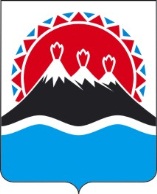 МИНИСТЕРСТВО СОЦИАЛЬНОГО РАЗВИТИЯ  И ТРУДАКАМЧАТСКОГО КРАЯПРИКАЗ №  718-пОб утверждении Административного регламента предоставления Министерством социального развития и труда Камчатского края  государственной услуги  по назначению  ежемесячной социальной выплаты отдельным категориям граждан, проживающим в Камчатском краеПриложение к приказу Министерства социального развития и труда Камчатского краяот  ___________   №  ______Приложение № 1к Административному регламенту 			предоставления Министерством социального развития и труда Камчатского края государственной услуги по назначению ежемесячной социальной выплаты отдельным категориям граждан, проживающим в Камчатском краеНаименованиеАдрес, номер телефонаКГКУ "Камчатский центр по выплате государственных и социальных пособий" пр. Победы, д. 27,                                                             г. Петропавловск-Камчатский, Камчатский край, 683023,                                                            (8-415-2) 29-67-12Эл. адрес: centr@centr.kamchatka.ru сайтСайт: http://www.socuslugi.kamchatka.ruАлеутский филиал КГКУ "Камчатский центр по выплате государственных и социальных пособий" ул. Гагарина, д. 4,                                                            с. Никольское, Алеутский район, Камчатский край, 684500,                                                                  (8-415-47) 2-21-88Эл. адрес: Nikolskoe@centr.kamchatka.ruБыстринский филиал КГКУ "Камчатский центр по выплате государственных и социальных пособий" ул. Советская, д. 3,                                                     с. Эссо, Быстринский район, Камчатский край, 684350,                                                                     (8-415-42) 2-12-91Эл. адрес: Esso@centr.kamchatka.ruВилючинский филиал КГКУ "Камчатский центр по выплате государственных и социальных пособий" ул. Победы, д. 9,                                                             г. Вилючинск, Камчатский край, 684090,                     (8-415-35) 3-22-21, 3-22-14Эл. адрес: Viluchinsk@centr.kamchatka.ruЕлизовский филиал КГКУ "Камчатский центр по выплате государственных и социальных пособий" ул. Ленина, д. 13,                                                        г. Елизово, Камчатский край, 684000, (8-415-31) 7-36-49Эл. адрес: Elizovo@centr.kamchatka.ruКарагинский филиал КГКУ "Камчатский центр по выплате государственных и социальных пособий" ул. Советская, д. 23А,                                                                      п. Оссора, Карагинский район, Камчатский край, 688700,                                                                  (8-415-45) 4-10-72Эл. адрес: Ossora@centr.kamchatka.ruМильковский филиал КГКУ "Камчатский центр по выплате государственных и социальных пособий" (лично и по почте)ул. Победы, д. 13,                                                          с. Мильково, Камчатский край, 684300,                          (8-415-33) 2-27-80Эл. адрес: Milkovo@centr.kamchatka.ruОлюторский филиал КГКУ "Камчатский центр по выплате государственных и социальных пособий" ул. Молодежная, д. 12,                                         с. Тиличики, Олюторский район, Камчатский край, 688800,                            (8-415-44) 5-27-99Эл. адрес: Tilichiki@centr.kamchatka.ruПаланский филиал КГКУ "Камчатский центр по выплате государственных и социальных пособий" ул. Поротова, д. 22,                                            пгт Палана, Тигильский район, Камчатский край, 688000,                                         (8-415-43) 3-10-65Эл. адрес: Palana@centr.kamchatka.ruПенжинский филиал КГКУ "Камчатский центр по выплате государственных и социальных пособий" ул. Пенжинская, д. 2,                                                      с. Каменское, Пенжинский район, Камчатский край, 688850,                                                               (8-415-46) 6-10-38Эл. адрес: Kamenskoe@centr.kamchatka.ruСоболевский филиал КГКУ "Камчатский центр по выплате государственных и социальных пособий" ул. Комсомольская, д. 15,                                             с. Соболево, Соболевский район, Камчатский край, 684200,                                                                  (8-415-36) 3-24-71Эл. адрес: Sobolevo@centr.kamchatka.ruТигильский филиал КГКУ "Камчатский центр по выплате государственных и социальных пособий" ул. Партизанская, д. 46, офис 1,                                         с. Тигиль, Тигильский район, Камчатский край, 688600,                                                            (8-415-37) 2-12-80Эл. адрес: Tigil@centr.kamchatka.ruУсть-Большерецкий филиал КГКУ "Камчатский центр по выплате государственных и социальных пособий" ул. Бочкарева, д.2,                                                    c.Усть-Большерецк, Усть-Большерецкий район, Камчатский край, 684100,                                   (8-415-32) 2-15-49Эл. адрес: UB@centr.kamchatka.ruУсть-Камчатский филиал КГКУ "Камчатский центр по выплате государственных и социальных пособий" ул. Бодрова, д. 5,                                                             п. Усть-Камчатск, Усть-Камчатский район, Камчатский край, 684414,                       (8-415-34) 2-53-75, 2-57-83Эл. адрес: UK@centr.kamchatka.ruНаименованиеАдрес, номер телефонаКГКУ "Камчатский центр по выплате государственных и социальных пособий" (по почте)пр. Победы, д. 27,                                                             г. Петропавловск-Камчатский, Камчатский край, 683023,                                                            (8-415-2) 29-67-12Эл. адрес: centr@centr.kamchatka.ru сайтСайт: http://www.socuslugi.kamchatka.ruАлеутский филиал КГКУ "Камчатский центр по выплате государственных и социальных пособий" (по почте)ул. Гагарина, д. 4,                                                            с. Никольское, Алеутский район, Камчатский край, 684500,                                                                  (8-415-47) 2-21-88Эл. адрес: Nikolskoe@centr.kamchatka.ruБыстринский филиал КГКУ "Камчатский центр по выплате государственных и социальных пособий" (по почте)ул. Советская, д. 3,                                                     с. Эссо, Быстринский район, Камчатский край, 684350,                                                                     (8-415-42) 2-12-91Эл. адрес: Esso@centr.kamchatka.ruВилючинский филиал КГКУ "Камчатский центр по выплате государственных и социальных пособий" (по почте)ул. Победы, д. 9,                                                             г. Вилючинск, Камчатский край, 684090,                     (8-415-35) 3-22-21, 3-22-14Эл. адрес: Viluchinsk@centr.kamchatka.ruЕлизовский филиал КГКУ "Камчатский центр по выплате государственных и социальных пособий" (лично и по почте)ул. Ленина, д. 13,                                                        г. Елизово, Камчатский край, 684000, (8-415-31) 7-36-49Эл. адрес: Elizovo@centr.kamchatka.ruКарагинский филиал КГКУ "Камчатский центр по выплате государственных и социальных пособий" (по почте)ул. Советская, д. 23А,                                                                      п. Оссора, Карагинский район, Камчатский край, 688700,                                                                  (8-415-45) 4-10-72Эл. адрес: Ossora@centr.kamchatka.ruМильковский филиал КГКУ "Камчатский центр по выплате государственных и социальных пособий" (лично и по почте)ул. Победы, д. 13,                                                          с. Мильково, Камчатский край, 684300,                          (8-415-33) 2-27-80Эл. адрес: Milkovo@centr.kamchatka.ruОлюторский филиал КГКУ "Камчатский центр по выплате государственных и социальных пособий" (лично и по почте)ул. Молодежная, д. 12,                                         с. Тиличики, Олюторский район, Камчатский край, 688800,                            (8-415-44) 5-27-99Эл. адрес: Tilichiki@centr.kamchatka.ruПаланский филиал КГКУ "Камчатский центр по выплате государственных и социальных пособий" (по почте)ул. Поротова, д. 22,                                            пгт Палана, Тигильский район, Камчатский край, 688000,                                         (8-415-43) 3-10-65Эл. адрес: Palana@centr.kamchatka.ruПенжинский филиал КГКУ "Камчатский центр по выплате государственных и социальных пособий" (по почте)ул. Пенжинская, д. 2,                                                      с. Каменское, Пенжинский район, Камчатский край, 688850,                                                               (8-415-46) 6-10-38Эл. адрес: Kamenskoe@centr.kamchatka.ruСоболевский филиал КГКУ "Камчатский центр по выплате государственных и социальных пособий" (по почте)ул. Комсомольская, д. 15,                                             с. Соболево, Соболевский район, Камчатский край, 684200,                                                                  (8-415-36) 3-24-71Эл. адрес: Sobolevo@centr.kamchatka.ruТигильский филиал КГКУ "Камчатский центр по выплате государственных и социальных пособий" (по почте)ул. Партизанская, д. 46, офис 1,                                         с. Тигиль, Тигильский район, Камчатский край, 688600,                                                            (8-415-37) 2-12-80Эл. адрес: Tigil@centr.kamchatka.ruУсть-Большерецкий филиал КГКУ "Камчатский центр по выплате государственных и социальных пособий" (по почте)ул. Бочкарева, д.2,                                                    c.Усть-Большерецк, Усть-Большерецкий район, Камчатский край, 684100,                                   (8-415-32) 2-15-49Эл. адрес: UB@centr.kamchatka.ru1.Дополнительный офис Петропавловского филиала КГКУ «МФЦ Камчатского края»Камчатский край, г. Петропавловск-Камчатский, ул. Пограничная, д. 172.Дополнительный офис Петропавловского филиала КГКУ «МФЦ Камчатского края»Камчатский край,                                     г. Петропавловск-Камчатский, Проспект Рыбаков, д.13       Пр. Рыбаков, д. 133.Дополнительный офис Петропавловского филиала КГКУ «МФЦ Камчатского края»Камчатский край,                                     г. Петропавловск-Камчатский,            ул. Океанская, д.944.Дополнительный офис Петропавловского филиала КГКУ «МФЦ Камчатского края»Камчатский край,                                     г. Петропавловск-Камчатский.              ул. Дальневосточная, д.85.Вилючинский филиал КГКУ «МФЦ Камчатского края»Камчатский край, г. Вилючинск, мкр. Центральный.  д.56.Дополнительный офис Елизовского филиала КГКУ «МФЦ Камчатского края»Камчатский край,  Елизовский район, п. Термальный,                              ул. Крашенинникова, д.27.Дополнительный офис Елизовского филиала КГКУ «МФЦ Камчатского края»Камчатский край, Елизовский район, п. Паратунка, ул. Нагорная, д.278.Дополнительный офис Елизовского филиала КГКУ «МФЦ Камчатского края»Камчатский край,  Елизовский район, п. Вулканный,                             ул. Центральная, д. 19.Дополнительный офис Елизовского филиала КГКУ «МФЦ Камчатского края»Камчатский край,  Елизовский район, п. Раздольный,ул. Советская, д.2А10.Дополнительный офис Елизовского филиала КГКУ «МФЦ Камчатского края»Камчатский край,  Елизовский район, п. Коряки,ул. Шоссейная, д.2/111.Дополнительный офис Елизовского филиала КГКУ «МФЦ Камчатского края»Камчатский край, Елизовский район, п.Сокоч л. Лесная, д.112.Дополнительный офис Елизовского филиала КГКУ «МФЦ Камчатского края»Камчатский край, Елизовский район, п. Пионерский ул. Николая Коляды, д.113.Дополнительный офис Елизовского филиала КГКУ «МФЦ Камчатского края»Камчатский край, Елизовский район, п. Лесной, ул. Чапаева, д. 514.Дополнительный офис Елизовского филиала КГКУ «МФЦ Камчатского края»Камчатский край, Елизовский район, п. Нагорный, ул. Совхозная, д.1815.Дополнительный офис Елизовского филиала КГКУ «МФЦ Камчатского края»Камчатский край, Елизовский район, п. Николаевка, ул. Центральная, д.2416.Быстринский филиал КГКУ «МФЦ Камчатского края» Камчатский край, Быстринский район, п.Эссо,  ул. Советская, д. 417.Усть-Камчатский филиал КГКУ «МФЦ Камчатского края» Камчатский край,  Усть-Камчатский район,п. Усть-Камчатск, ул. 60 лет        Октября, д. 2418.Дополнительный офис Усть-Камчатского  филиала КГКУ «МФЦ Камчатского края»  Камчатский край, Усть-Камчатский район, п. Ключи,   ул. Школьная, д.819.Дополнительный офис Усть-Камчатского  филиала КГКУ «МФЦ Камчатского края»Камчатский край, Усть-Камчатский район,                              п. Козыревск, ул. Ленинская, д.6-А20.Усть-Большерецкий филиал КГКУ «МФЦ Камчатского края» Камчатский край,  Усть-Большерецкий район, п. Усть-Большерецк,       ул. Бочкарева, д.1021.Дополнительный офис  Усть-Большерецкого филиала КГКУ «МФЦ Камчатского края»Камчатский край, Усть-Большерецкий район,                      п. Апача,    ул. Юбилейная, д.9, кв.1522.Дополнительный офис  Усть-Большерецкого филиала КГКУ «МФЦ Камчатского края»Камчатский край, Усть-Большерецкий район,                       п. Озерновский, ул. Рабочая, д.5, кв.2123.Дополнительный офис  Усть-Большерецкого филиала КГКУ «МФЦ Камчатского края»Камчатский край,  Усть-Большерецкий район,                     п. Октябрьский, ул. Комсомольская, д.47, кв.18                  24.Соболевское отделение КГКУ «МФЦ Камчатского края Камчатский край, Соболевский   район, п.Соболево, ул.Набережная, д.6Б25.Алеутское отделение КГКУ «МФЦ Камчатского краяКамчатский край, Алеутский район, п. Никольское, ул.50 лет Октября, д.2426.Филиал МФЦ Корякского округа КГКУ «МФЦ Камчатского края»Камчатский край, Тигильский район, п.Палана, ул.50 лет Камчатского комсомола,д.127.Дополнительный офис филиала МФЦ Корякского округа КГКУ «МФЦ Камчатского края»Камчатский край, Тигильский район, п.Тигиль, ул.Партизанская, д.4028.Дополнительный офис филиала МФЦ Корякского округа КГКУ «МФЦ Камчатского края»Камчатский край, Карагинский район, п.Оссора,  ул.Советская, д.7229.Дополнительный офис филиала МФЦ Корякского округа КГКУ «МФЦ Камчатского края»Камчатский край, Пенжинский район, с.Каменское, ул.Ленина,  д.18 кв.130.Дополнительный офис филиала МФЦ Корякского округа КГКУ «МФЦ Камчатского края»Камчатский край, Олюторский район, п.Тиличики, ул.Школьная, д.17